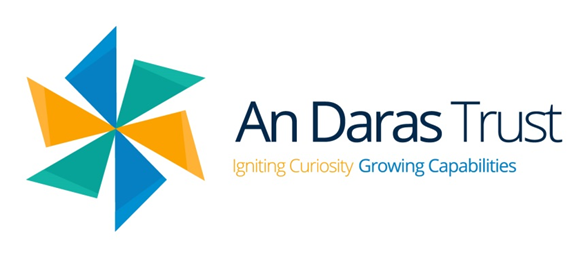 Teaching Assistant 1-1 Support Job Description Responsible to:	HT/EHT/ Assistant Head of School Direct Supervisory Responsibility:	1-1 Pupil Indirect Supervisory Responsibility:	               None Important Functional Relationships:	Internal:  EHT/HT/ Teachers/Pupil 	External:  Parents Main Purpose of Job:To take an active role in the assistance and supervision of an individual child/group of children during the school day including breaks and the lunch break, encouraging responsible and appropriate behaviour, activities and play ensuring the safety of pupils.Main Duties and ResponsibilitiesTo undertake the supervision of an individual child/group of children throughout the school day as required/instructed school’s pupil management, discipline, behaviour and bullying policies.  As well as individual risk assessments.To escort an individual child/group of children between class time/break time/lunch time as required/instructed.To interact positively with the child/group of children to encourage them to engage in meaningful and constructive activities, and to deal with emergencies that may occur.To assist children in preparing for meals including hand-washing, helping children with the correct use of cutlery, promoting good table manners and encouraging children to eat a variety of foods.To administer personal care to the individual children within your care as required during the lunch period.To be aware of the interaction between children in the playground with the child/ren in your care and be alert to possible consequences.To remain aware of the whereabouts of the children in your care at all times ensuring they remain within the school premises.To administer minor first aid (as trained) and assist with sick children where necessary.  To comply with the School’s First Aid policies and procedures.To report back to the appropriate Teacher and/or  any issues relating to children’s progress, achievements, behaviour or problems which may become apparent.To undertake all duties and responsibilities with due regard to the School’s Security Policy and, in particular, remain aware of strangers entering the school grounds.To be aware of the School’s child protection policy/procedures.  To report any concerns noted during the course of duty in accordance with such procedures.To be aware of and adhere to applicable rules, regulations, legislation and procedures e.g. ADMAT (Equal Opportunities Policy/Code of Conduct) and national legislation (Health and Safety, Data Protection).To maintain confidentiality of information acquired in the course of undertaking duties for the School.To be responsible for your own continuing self-development, undertaking training as appropriate.To undertake other duties appropriate to the grading of the post as required.Prepared by:	ADMATDate:	July 2021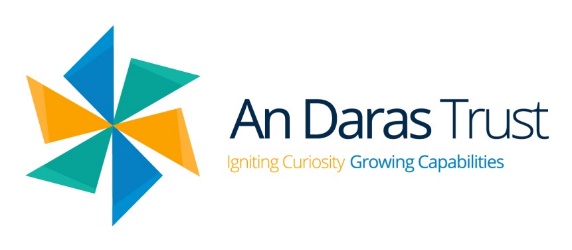 Person Specification Job Title:	Teaching Assistant 1:1 SupportDepartment:	School-basedPerson Specification prepared by:	 ADMATDate prepared:	July 2021AttributesEssentialDesirableHow IdentifiedRelevant ExperiencePrevious experience of working with children with additional needs.Previous experience of working with children with additional needs in a school environment.Application form/ InterviewEducation and TrainingAttainment of level 1 standard of education, or be able to demonstrate an equivalent level of knowledge through practical relevant experience.Basic first aid certificate.Certificate in Support Learning or the  Certificate in .Application formSpecial Knowledge and SkillsGood communication skills.Ability to prioritise between different demands.InterviewAny additional factorsSelf-motivated & enthusiastic.Patient and friendly approach.Willingness to work with children.Acceptance of different attitudes.Displays an awareness, understanding and commitment to the protection and safeguarding of children and young people.Interview